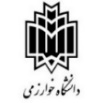 ( پیوست شماره 4)دانشکده ........گروه .................مشخصات  سرفصل درس جدیدچارچوب گزارش توجیهی بازنگری یا ایجاد یک درس :عنوان :مشخصات درس پیشنهادی :سرفصل پیشنهادی درس :مقدمه : هدف و ضرورت : ( در این بخش بیان کنید که به چه هدفی بازنگری و یا ایجاد صورت گرفته و چه ضرورتی داشته است . انتظار می رود در بحث ضرورت مشخص شود بازنگری یا ایجاد درس جدید چه تاثیری بر بهبود کیفیت آموزشی، مهارت های دانشجویان و دیگر شاخص های بهبود کیفیت خواهد داشت). مشخص کردن تشابه و تفاوت با دروس مشابه در این دوره :  رديفرشته تحصیلی:                            دوره تحصیلی:   نام درس :                                     کد درس:1عنوان درس به فارسی:  ..........................................................................عنوان درس به انگلیسی:  ........................................................................       2تعداد واحد =  ....... واحد      نظری         عملی تعداد ساعت =  .............. ساعت3نوع واحد=  اختیاری     اصلی       عمومی           4واحد پیش نیاز= .................5آموزش تکمیلی=    دارد            نداردآموزش نرم افزارهای تخصصی بازدید علمی  آزمایشگاه  سمینار  6هدف کلی درس: 7سرفصلها برای  16 جلسه آموزشی:8ارزشیابی ارزشیابی مستمر  میان ترم  آزمون پایان ترم =  آزمون نوشتاری      عملکردی       پروژه 9منبع اصلی:منابع برای مطالعه بیشتر: 